Всем обучающимся 9,11 классов необходимо выбрать предметы для сдачи ГИА до 1 февраля текущего года. К сожалению, многие выпускники никак не могут определиться с этим нелегким выбором. В данной ситуации конечно на помощь приходят родители, которые помогут взвесить все «за» и«против». С чего начать, какие факторы нужно учитывать при выборе экзаменов?шаг. Задайте себе вопросы:Какими	способностями, склонностями, навыками я обладаю?В какой сфере можно применить эти способности и умения?Какие школьные предметы, науки мне нравятся больше всего?В какой профессиональной среде мне хотелось бы развиваться?Какие	условия	труда	я	считаю оптимальными и подходящими мне?Какой	уровень	заработной	платы меня бы устроил в будущем?Удобнее всего записать ответы на отдельный лист бумаге, чтобы они были у вас перед глазами. Ответы на эти несложные вопросы помогут объективно взглянуть на собственный потенциал,	определиться	с приоритетами и соотнести своиспособности с запросами.Если сложно ответить на эти вопросы, Вам могут помочь специальные психологические тесты, позволяющие	определитьпрофессиональные	склонности, интересы, предпочтения, например:Методика	«Профиль» модифицированная Г.В. Резапкиной;Методика	«Матрица	выбора профессии» Г.В. Резапкина;Опросник	профессиональных склонностей Л. Йовайши;Анкета «Ориентация» И.Л. Соломин;Опросник Дж. Холланда.шаг. Выберите направление.Когда вы проанализировали свои стремления и очертили область интересов, можно обратиться к выбору направления. Определившись с вариантами для поступления в ВУЗ, можно составить список необходимых предметов для сдачи главного выпускного экзамена.У выпускника есть выбор: 14 школьных предметов, из которых только два – обязательны к сдаче. Это русский язык и математика (базовый уровень, в случае если ученик не намерен сдавать профильный уровень). Остальные дисциплины – по выбору, они необходимы дляпоступления по определённому профилю в ВУЗ:Например,	дляфизико‑математического направления нужны физика и профильная математика. Для естественных наук – химия, биология, профильная математика. Для медицинского направления – химия, биология, русский язык. Для гуманитарного профиля – русский язык, литература, история, иностранные языки и т.д.шаг. Изучите рынок трудаПосле самоанализа и выбора направления появятся несколько вариантов, которые Вы выделили для себя в качестве будущей профессии. На этом этапе следует выяснить: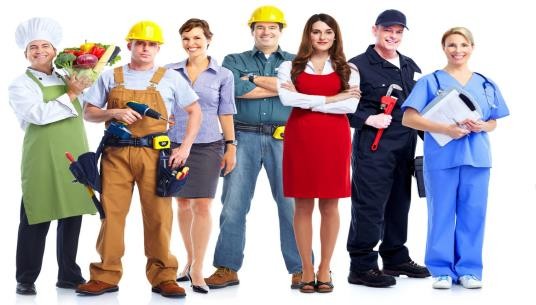 На сколько они актуальны: пользуются ли они спросом на рынке труда, востребованы ли они, что по их поводу пишут в прогнозах о будущем профессий.Какие условия   труда   и   оплаты,гарантии	предоставляютсяспециалистам	в	данной профессиональной области.Это небольшое изучение рынка труда позволит отсеять профессии, которые потеряли актуальность, в которых уже слишком много специалистов. Также на этом этапе можно определить, подойдут ли предлагаемые условия труда и соответствует ли уровень заработной платы вашим желаниям, возможностям, состоянию здоровья.шаг. Выбор учебного заведения.После всех этапов отбора список желаемых профессий сузился, поэтому самое время найти и рассмотреть учебные заведения, которые обучают по интересующим Вас специальностям.По возможности вы можете посетить день открытых дверей в понравившемся ВУЗе. На таком мероприятии можно познакомиться с преподавателями, студентами, увидеть учебное заведение изнутри, узнать про качество обучения и студенческую внеучебную жизнь.Полезно изучить отзывы выпускников, связаться с ними в социальных сетях – это поможет узнать мнение о процессе обучения и его результатах. Главное опроситьнесколько человек: точка зрения одного выпускника может в корне отличаться от взглядов другого, чем больше мнений – тем полнее картина.Таким образом, для того, чтобы сделать осознанный, взвешенный выбор	будущей	профессии, необходимо следовать четырем простым советам:а) Провести честную беседу с самим собой: выявить истинные желания и предпочтения, сопоставить их со своими умственными, физическими и материальными возможностями.б) Определиться с направлением будущей	профессиональной деятельности.в) Изучить рынок труда: узнать подробнее о тех профессиях, которые вы наметили после второго этапа.г) Выбрать ВУЗ или колледж: подробнее познакомиться с учебным заведением и его выпускниками.ЖЕЛАЕМ УДАЧИ!Муниципальное бюджетное общеобразовательное учреждение « Лицей№17»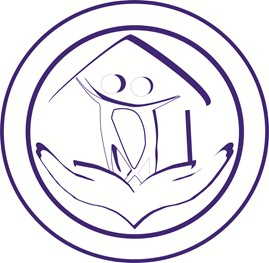 Как выбрать предметы для сдачи экзаменов?Советы родителям и выпускникам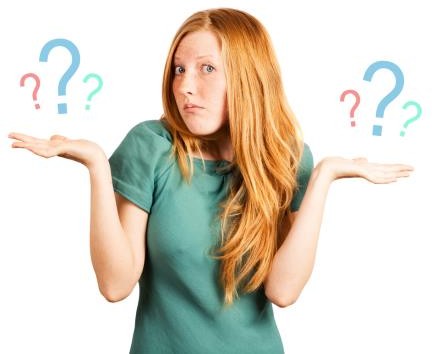                   2022г